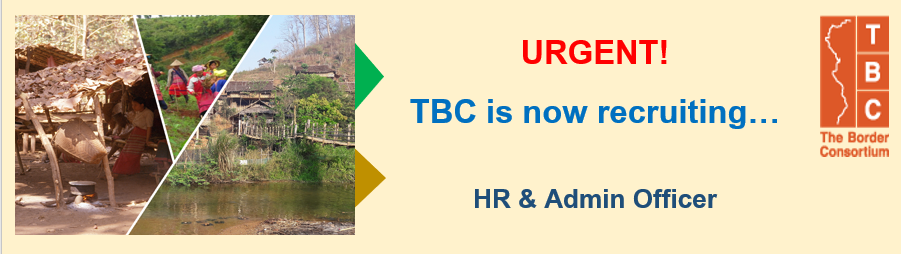 Job Purpose:The HR & Administrative Officer position provides HR/administrative support to the Bangkok office in HR/ Administration Unit and coordinates with Field Administrator based in different field sites; Tak, Mae Hong Son, Chiang Mai Office and Offices in Myanmar as well.This position will work closely with HR and Admin Team to support and deliver services on different facets of HR & Admin practices such as HRMS, payroll, training, recruitment, visa and occasionally on general administration works as assignedReporting Line:This job reports to HR & Admin Specialist.Type of Employment/ Location:Full time-open ended contract/ BangkokJob Responsibilities:Core Responsibilities & DutiesAssist database processing including database entry, database updating, database compilation and help to communicate information from HR & Admin Team to TBC staff.Provide insurance coverage of TBC assets (application, renewal).Assist in budget preparation for meetings, trainings, and workshops. Help monitoring the expenditure of each meeting and workshop for budget control. Coordinate with IT outsourcing company for users’ support.Provide general support to colleagues as per request.Support HR & Admin team during an absence of a team.HR:Develop and maintain HR master database.Generate and maintain HR related reports and documents for the purpose of HR management and decision making such as performance management system, leave record, medical claim record, staff demographics, and etc.Maintain a complete record of all human resources and filing in the organization.Ensure that HR documents and files are handled with proper confidentiality and tracking Process accurate and timely monthly payroll while maintaining strict confidentiality at all times.Assist in recruitment process for job posting, initial screening, communicating with candidates during the selection process up to final selection, making an appointment with the candidates, and prepare interview documents.Prepare the renewal of international staff contract. Ensure all compensation and benefits are in place according to the TBC policy; and that all employees access information and benefits as they are entitled.Update information with insurance company for new hired or resigned staff and to ensure the accuracy of the contract with insurance companies upon renewal.Support employee relation activities and be able to seek training courses that match with TBC training roadmap.Engage TBC employee through effective communication approach and channels so that staff will understand TBC’s direction and policy.Others:Support visa and work permit application process for international staff and their dependences.Coordinate with Ministry of Interior and TBC’s field office to support all camp pass process and permission letters per request.Provide other forms of support as required and/or requested by HR & Admin Specialist.Job Requirements:Bachelor in related field 2-4 years experiences in HR & Admin workGood people and inter-personnel skillsGood organization and management skills Possess customer service mindProblem solving skillsAttention to detailsTeam playerGood command of Thai & English both in writing and speakingExcellent computer literacy in MS office esp. MS Xcel and PowerPointExcellent with communications skill with positive thinking is a mustHave high level of flexibility and adaptabilityLike to explore areas beyond comfort zoneDemonstrated experience and a successful track record working with minimal supervision and with flexibilityStrong communications – Written and Oral EnglishApplication Closing Date	:  18th May 2021Expected Start Date	:  June 2021How to Apply:Please submit a current CV/resume including 2 references and a cover letter explaining why you are suitable for this post to hr@theborderconsortium.orgOnly short-listed candidates will be contacted.*TBC is an equal opportunity employer that values diversity at all levels.*(Minorities/Females/People with Disabilities)